Publicado en Madrid el 08/03/2021 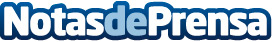 Las tendencias de recobros después de la COVID-19Impulso de nuevas herramientas y soluciones más eficaces para una gestión óptima de recobros. GDS Modellica dispone de soluciones eficaces para automatizar y agilizar el proceso de recobro cuyo objetivo final es incrementar el ingreso de las empresasDatos de contacto:En Ke Medio Broadcasting912792470Nota de prensa publicada en: https://www.notasdeprensa.es/las-tendencias-de-recobros-despues-de-la-covid Categorias: Finanzas Hardware Galicia Emprendedores Ciberseguridad Consumo http://www.notasdeprensa.es